College of Pharmacy and Health Sciences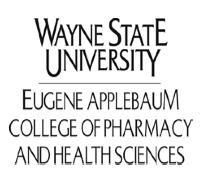 Pathologists’ Assistant DepartmentAutopsy (Hospital or Forensic) Setting Shadow FormCOPY THIS FORM AS NEEDEDName: ________________________________________________________________________ Student ID: ____________________________________________________________________ Anticipated Date of Admission: __________________________________________________ This portion of the application is designed to give us information regarding the student/applicant’s experiences during contact with a Certified Pathologists’ Assistant PA (ASCP)cm in a laboratory setting, or Physician in a forensic setting. When completed, this form should be reviewed with the student, signed by the PA/MD/DO and the student, and returned to the student for inclusion in the application. Thank you for your participation in our admission process. To be completed by the student: _______ I spent _______hours in this forensic/medical examiner setting in contact with a PA (ASCP)cm or MD/DO. PA’s / MD/DO’s Name: __________________________________________________________________ Facility: __________________________________________ Telephone: __________________________ Address: _____________________________________________________________________________ Date(s) of Experience(s): ________________________________________________________________ Complete the following questions:Describe the case you observed being autopsied.PA / MD / DO Signature: ______________________________________________Date: _____________ Student Signature: __________________________________________________ Date: _____________ 